.**2 Restarts – Both occur after 16 counts while facing 3:00Intro: 8-counts.CHARLESTONSTEP TOGETHER SHUFFLE, WALK BACK 3, KICKRestart here after 16 counts, on Wall 4 facing 3:00Restart here after 16 counts, on Wall 8 facing 3:00*RAMBLE RIGHT, HIT HEEL TWICE¼ PIVOT TURN LEFT, JAZZ BOX*NOTE: There is a section of music that has subdued lyrics and different music. It begins on Wall 7 facing 6:00. Keep dancing. When you are at Wall 8 facing 3:00, dance 16 counts and do the second restartThe dance moves counterclockwise.Questions: shreynolds203@gmail.comHe's Moving Slow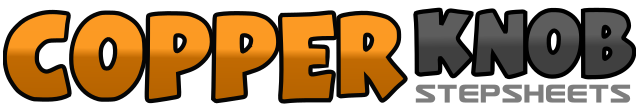 .......Count:32Wall:4Level:High Beginner.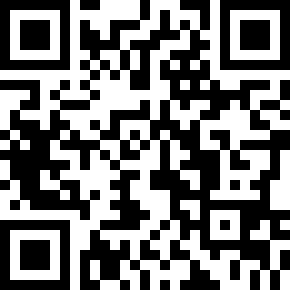 Choreographer:Susan Reynolds (USA) - July 2020Susan Reynolds (USA) - July 2020Susan Reynolds (USA) - July 2020Susan Reynolds (USA) - July 2020Susan Reynolds (USA) - July 2020.Music:You Don't Love Me (Pisk Remix) - Caro EmeraldYou Don't Love Me (Pisk Remix) - Caro EmeraldYou Don't Love Me (Pisk Remix) - Caro EmeraldYou Don't Love Me (Pisk Remix) - Caro EmeraldYou Don't Love Me (Pisk Remix) - Caro Emerald........1-2Step R forward, Kick L forward3-4Step L back, Touch R back5-6Step R forward, Kick L forward7-8Step L back, Touch R back1-2Step R to side, Step L together beside R3&4Step R to side, Step L beside R, Step R to side5-8Step L back, Step R back, Step L back, Kick R forward1-4Twist both heels R moving R, Twist both toes to R moving R, Twist both heels R moving R, Twist both toes to R moving R (End with weight on L)5-6Lift R heel up behind body as hit heel with R hand, Touch R toe down in place7-8Lift R heel up behind body as hit heel with R hand, Touch R toe down in place1-2Step R forward as turn 1/8 to L, (Weight returns to L foot)3-4Step R forward as turn 1/8 to L, (Weight returns to L foot)7-8Cross R over L, Step back L, Step R to side, Step L beside R